High View Primary Learning Centre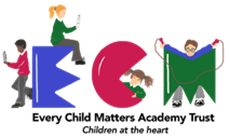 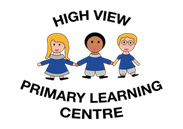 Mathematics CurriculumOur aim is for the pupils to have a comprehensive and cohesive mathematics education so that they leave High View as competent mathematicians. This will be achieved by using the DFE’s Ready to Progress Criteria as the foundations before moving to the National Curriculum objectives. Where the RTP (Ready to Progress) meets the NC (National Curriculum) objectives, these will be indicated with the reference numbers in the objectives. All objectives will be covered by the time the children leave Year 6 ensuring that they are fully prepared to continue their education. FS1FS2Year1Year 2Year 3Year 4Year 5Year 6AutumnNumber rhymes and songsCounting, ordinality and cardinalityShape SizePattern NumeralsCapacityPositional language‘More’ Counting, ordinality and cardinalitySubitisingCompositionAddition and subtractionOne more/one less than ShapeLengthWeight Place ValueAddition and SubtractionShapePlace ValueAddition and subtractionMoneyMultiplication and divisionPlace valueAddition and subtractionMultiplication and divisionPlace ValueAddition and subtractionPerimeterMultiplication and divisionPlace valueAddition and subtractionStatisticsMultiplication and divisionPerimeter and areaPlace value4 operationsFractionsPosition and directionSpringNumber rhymes and songsCounting, ordinality and cardinalityShapeSizeCapacityMore and lessMoney Days of the weekLengthPositional languagePatternCounting, ordinality and cardinalitySubitisingCompositionAddition and subtractionOne more/one less thanShapeCapacityMoneyPatternEstimationAddition and subtractionPlace ValueLength, heightWeight and volumeMultiplication and divisionShapeStatisticsFractionsLength and heightMultiplication and divisionStatisticsMoneyLength and perimeterfractionsMultiplication and divisionAreaFractionsDecimalsMultiplication and divisionFractionsDecimals and percentagesDecimalsPercentagesAlgebraMeasurementPerimeter area and volumeRatioSummerNumber rhymes and songsCounting, ordinality and cardinalityShapeSequencing eventsCalculatingSeparatingMore than / fewer tham Sorting and classifyingRoutes and locationsWeight Counting, ordinality and cardinalitySubitisingCompositionAddition and subtractionMoneySharingDoublingHalvingCapacityMultiplication and divisionFractionsPosition and directionPlace valueMoneytimePosition and directionProblem solvingTimeMeasurementinvestigationsFractionsTimeShapeMass and capacityDecimalsMoney/TimeStatisticsShapePosition and directionDecimalsShapePosition and directionConverting unitsVolumeShapeProblem solvingStatisticsinvestigationsReady to ProgressReady to ProgressReady to ProgressReady to ProgressReady to ProgressReady to ProgressReady to ProgressEYFS/Development matters/ Previous knowledgeYear 1Year 2Year 3Year 4Year 5Year 62MD–1 Recogniserepeated additioncontexts, representingthem with multiplicationequations and calculatingthe product, within the 2, 5 and 10 multiplicationtables.3MD–1 Apply knownmultiplication and division facts to solve contextual problems with differentstructures, includingquotitive and partitivedivision.4MD–1 Multiply anddivide whole numbers by 10 and 100 (keeping to whole number quotients); understand this as equivalent to making a number 10 or 100 times the size.5MD–1 Multiply anddivide numbers by 10 and 100; understand this as equivalent to making a number 10 or 100 times the size, or 1 tenth or 1hundredth times the size.6AS/MD–1 Understandthat 2 numbers can be related additively or multiplicatively, and quantify additive and multiplicative relationships(multiplicativerelationships restricted tomultiplication by a wholenumber).2MD–2 Relate groupingproblems where thenumber of groups isunknown to multiplicationequations with a missingfactor, and to divisionequations (quotitivedivision).4MD–2 Manipulatemultiplication and divisionequations, andunderstand and apply thecommutative property ofmultiplication.5MD–2 Find factors and multiples of positive wholenumbers, includingcommon factors andcommon multiples, and express a given number as a product of 2 or 3factors.6AS/MD–2 Use a given additive or multiplicativecalculation to derive or complete a relatedcalculation, usingarithmetic properties,inverse relationships, and place-valueunderstanding.4MD–3 Understand andapply the distributiveproperty of multiplication.5MD–3 Multiply anywhole number with up to 4 digits by any one-digit number using a formalwritten methodAS/MD–3 Solveproblems involving ratio relationships.5MD–4 Divide a number with up to 4 digits by a one-digit number using aformal written method, and interpret remaindersappropriately for thecontext.6AS/MD–4 Solveproblems with 2unknowns.NATIONAL CURRICULUMNATIONAL CURRICULUMNATIONAL CURRICULUMNATIONAL CURRICULUMNATIONAL CURRICULUMNATIONAL CURRICULUMNATIONAL CURRICULUMMultiplication and Division Facts  Multiplication and Division Facts  Multiplication and Division Facts  Multiplication and Division Facts  Multiplication and Division Facts  Multiplication and Division Facts  Multiplication and Division Facts  EYFS/Development matters/ Previous knowledgeYear 1Year 2Year 3Year 4Year 5Year 6.count in multiples of twos, fives and tens (copied from Number and Place Value)count in steps of 2, 3, and 5 from 0, and in tens from any number, forward or backward (copied from Number and Place Value)count from 0 in multiples of 4, 8, 50 and 100 (copied from Number and Place Value)count in multiples of 6, 7, 9, 25 and 1 000 (copied from Number and Place Value)count forwards or backwards in steps of powers of 10 for any given number up to 1 000 000 (copied from Number and Place Value)count in multiples of twos, fives and tens (copied from Number and Place Value)recall and use multiplication and division facts for the 2, 5 and 10 multiplication tables, including recognising odd and even numbers recall and use multiplication and division facts for the 3, 4 and 8 multiplication tables recall multiplication and division facts for multiplication tables up to 12 × 12Mental CalculationsMental CalculationsMental CalculationsMental CalculationsMental CalculationsMental CalculationsMental CalculationsEYFS/Development matters/ Previous knowledgeYear 1Year 2Year 3Year 4Year 5Year 6write and calculate mathematical statements for multiplication and division using the multiplication tables that they know, including for two-digit numbers times one-digit numbers, using mental and progressing to formal written methods  (appears also in Written Methods)4MD–1 use place value, known and derived facts to multiply and divide mentally, including: multiplying by 0 and 1; dividing by 1; multiplying together three numbers multiply and divide numbers mentally drawing upon known facts6AS/MD–1 perform mental calculations, including with mixed operations and large numbers 2MD–1show that multiplication of two numbers can be done in any order (commutative) and division of one number by another cannot4MD–2 recognise and use factor pairs and commutativity in mental calculations (appears also in Properties of Numbers) 5MD–1 multiply and divide whole numbers and those involving decimals by 10, 100 and 1000associate a fraction with division and calculate decimal fraction equivalents (e.g. 0.375) for a simple fraction (e.g. 3/8) (copied from Fractions)Written CalculationsWritten CalculationsWritten CalculationsWritten CalculationsWritten CalculationsWritten CalculationsWritten CalculationsEYFS/Development matters/ Previous knowledgeYear 1Year 2Year 3Year 4Year 5Year 62MD–1/ 2MD–2 calculate mathematical statements for multiplication and division within the multiplication tables and write them using the multiplication (×), division (÷) and equals (=) signs 3MD–1 write and calculate mathematical statements for multiplication and division using the multiplication tables that they know, including for two-digit numbers times one-digit numbers, using mental and progressing to formal written methods (appears also in Mental Methods)4MD–3 multiply two-digit and three-digit numbers by a one-digit number using formal written layout 5MD–3 multiply numbers up to 4 digits by a one- or two-digit number using a formal written method, including long multiplication for two-digit numbers6AS/MD–2 multiply multi-digit numbers up to 4 digits by a two-digit whole number using the formal written method of long multiplication 5MD–4 divide numbers up to 4 digits by a one-digit number using the formal written method of short division and interpret remainders appropriately for the context 6AS/MD–2 divide numbers up to 4-digits by a two-digit whole number using the formal written method of short division where appropriate for the context divide numbers  up to 4 digits by a two-digit whole number using the formal written method of long division, and interpret remainders as whole number remainders, fractions, or by rounding, as appropriate for the contextuse written division methods in cases where the answer has up to two decimal places (copied from Fractions (including decimals))PROPERTIES OF NUMBERS: MULTIPLES,FACTORS,PRIMES,SQUARE AND CUBE NUMBERSPROPERTIES OF NUMBERS: MULTIPLES,FACTORS,PRIMES,SQUARE AND CUBE NUMBERSPROPERTIES OF NUMBERS: MULTIPLES,FACTORS,PRIMES,SQUARE AND CUBE NUMBERSPROPERTIES OF NUMBERS: MULTIPLES,FACTORS,PRIMES,SQUARE AND CUBE NUMBERSPROPERTIES OF NUMBERS: MULTIPLES,FACTORS,PRIMES,SQUARE AND CUBE NUMBERSPROPERTIES OF NUMBERS: MULTIPLES,FACTORS,PRIMES,SQUARE AND CUBE NUMBERSPROPERTIES OF NUMBERS: MULTIPLES,FACTORS,PRIMES,SQUARE AND CUBE NUMBERSEYFS/Development matters/ Previous knowledgeYear 1Year 2Year 3Year 4Year 5Year 6recognise and use factor pairs and commutativity in mental calculations (repeated) 5MD–2 identify multiples and factors, including finding all factor pairs of a number, and common factors of two numbers.know and use the vocabulary of prime numbers, prime factors and composite (non-prime) numbersestablish whether a number up to 100 is prime and recall prime numbers up to 19identify common factors, common multiples and prime numbers use common factors to simplify fractions; use common multiples to express fractions in the same denomination (copied from Fractions)recognise and use square numbers and cube numbers, and the notation for squared (2) and cubed (3)calculate, estimate and compare volume of cubes and cuboids using standard units, including centimetre cubed (cm3) and cubic metres (m3), and extending to other units such as mm3 and km3 recognise and use square numbers and cube numbers, and the notation for squared (2) and cubed (3)Ratio and ProportionRatio and ProportionRatio and ProportionRatio and ProportionRatio and ProportionRatio and ProportionRatio and ProportionEYFS/Development matters/ Previous knowledgeYear 1Year 2Year 3Year 4Year 5Year 6AS/MD–3 solve problems involving the relative sizes of two quantities where missing values can be found by using integer multiplication and division facts solve problems involving the calculation of percentages [for example,    of measures, and such as 15% of 360] and the use of percentages for comparison solve problems involving similar shapes where the scale factor is known or can be found solve problems involving unequal sharing and grouping using knowledge of fractions and multiples.ORDER OF OPERATIONSORDER OF OPERATIONSORDER OF OPERATIONSORDER OF OPERATIONSORDER OF OPERATIONSORDER OF OPERATIONSORDER OF OPERATIONSEYFS/Development matters/ Previous knowledgeYear 1Year 2Year 3Year 4Year 5Year 6use their knowledge of the order of operations to carry out calculations involving the four operationsINVERSE OPERATIONS, ESTIMATING AND CHECKING ANSWERSINVERSE OPERATIONS, ESTIMATING AND CHECKING ANSWERSINVERSE OPERATIONS, ESTIMATING AND CHECKING ANSWERSINVERSE OPERATIONS, ESTIMATING AND CHECKING ANSWERSINVERSE OPERATIONS, ESTIMATING AND CHECKING ANSWERSINVERSE OPERATIONS, ESTIMATING AND CHECKING ANSWERSINVERSE OPERATIONS, ESTIMATING AND CHECKING ANSWERSEYFS/Development matters/ Previous knowledgeYear 1Year 2Year 3Year 4Year 5Year 6estimate the answer to a calculation and use inverse operations to check answers (copied from Addition and Subtraction) estimate and use inverse operations to check answers to a calculation (copied from Addition and Subtraction) use estimation to check answers to calculations and determine, in the context of a problem, levels of accuracyVOCABULARYThese are the words that pupils will know, use and understand.The pupils will know, use and understand the words in their current year group and the prior years. VOCABULARYThese are the words that pupils will know, use and understand.The pupils will know, use and understand the words in their current year group and the prior years. VOCABULARYThese are the words that pupils will know, use and understand.The pupils will know, use and understand the words in their current year group and the prior years. VOCABULARYThese are the words that pupils will know, use and understand.The pupils will know, use and understand the words in their current year group and the prior years. VOCABULARYThese are the words that pupils will know, use and understand.The pupils will know, use and understand the words in their current year group and the prior years. VOCABULARYThese are the words that pupils will know, use and understand.The pupils will know, use and understand the words in their current year group and the prior years. VOCABULARYThese are the words that pupils will know, use and understand.The pupils will know, use and understand the words in their current year group and the prior years. EYFS/Development matters/ Previous knowledgeYear 1Year 2Year 3Year 4Year 5Year 6Sharing, doubling, halving, Number patternsarray multiplication, multiply, multiplied byMultiple, division, dividing, groupinggroups of, times, once, twice, three times … ten times, repeated addition divide, divided by, divided into share, share equally, left, left over, one each, two each, three each … ten each, group in pairs, threes … tens Multiplication table, multiplication fact, division fact, row, columnfactor product remainderInverse, square, squared cube, cubedQuotientUnknown, ratioPartEqual parts ScaleQuantityRelativeFactorSimplest formEquivalent